Evonik Resource Efficiency GmbHRellinghauser Straße 1-1145128 EssenPhone +49 201 177-01Fax +49 201 177-3475www.evonik.comSupervisory BoardDr. Ralph Sven Kaufmann, ChairmanExecutive BoardDr. Claus Rettig, ChairmanDr. Johannes Ohmer,Simone Hildmann, Alexandra SchwarzRegistered Office: EssenRegister Court: Essen Local CourtCommercial Registry B 25783VAT ID no. DE 815528487Evonik shows customized invisible protection systems containing Protectosil® at BAU 2017Silane-based corrosion control systems such as Protectosil® CIT preserve and extend the service life reinforced concrete structuresProtectosil ANTIGRAFFITI® keeps buildings graffiti freeProtectosil® water repellents protect buildingsAt BAU 2017 in Munich, Evonik will be showing a wide range of Protectosil® products for the protection of buildings and structures constructed with building materials such as concrete, brick, and natural stone. The silane-based systems penetrate deep into the construction material, preserving it from damage and deterioration. The Silanes Business Line has more than 50 years of global expertise in the development, application, and production of silanes for building protection. The product portfolio comprises a wide range of building protection products, formulated to work on a variety of building substrates. Evonik’s silane based building protection products are suitable as water repellents, corrosion inhibitors, as well as easy-clean and anti-graffiti surface protection.Corrosion protectionSilane-based corrosion protection systems such as Protectosil® CIT protect reinforced concrete structures against damage and deterioration; this allows major savings for both public and privately owned buildings, bridges, and car parks.The award-winning Protectosil® DRY CIT is the first concrete admixture in powder form that protects reinforced concrete against corrosion. Significant extension of service life can be realized by incorporating our corrosion inhibiting silane technology into your design plan. Corrosion protection with Protectosil® is scientifically proven. In addition to increasing service life and durability to new reinforced concrete structures, it is also suitable for repair and maintenance of building structures that have already been damaged. Caption: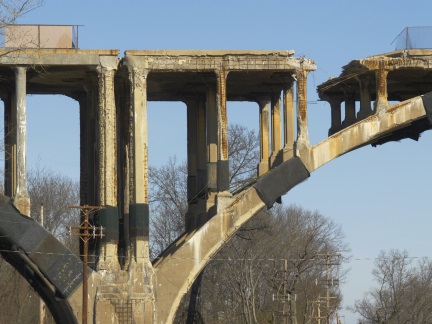 Protectosil® can effectively prevent occurrence of dangerous damage in bridges.Protection against graffitiDamage by graffiti is no longer an isolated occurrence, the protection of buildings against graffiti is becoming increasingly important. Prevention as well as removal should be fast, efficient, and cost-effective. Protectosil ANTIGRAFFITI® is hydrophobic and oleophobic, which means that coatings, marker inks, and oil- or water-based paints cannot penetrate into the pores of the structural material. Spray paint runs down immediately on application, so that the graffiti artist finds it much harder to complete his graffiti. Additionally, surfaces defaced by graffiti are easily cleaned. Protectosil ANTIGRAFFITI® is ready to use and cost-effective: It acts as a long-term protective system, allowing at least 10 cleaning cycles.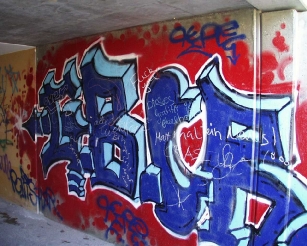 Caption:Protectosil ANTIGRAFFITI® keeps buildings graffiti free.
HydrophobingMoisture is usually the main cause of damage and common denominator to many degradation processes that occur in mineral building materials. The porous structure of building materials allows water, and the pollutants dissolved in it, to penetrate easily into the interior of the building. Prevention of water penetration by Protectosil® hydrophobing products protects against, for example, efflorescence and freeze-thaw damage.Even after treatment with Protectosil® products the building structure retains its breathability, so that moisture can continue to evaporate to the exterior. The deep penetrating silane remains unaffected by UV radiation or environmental pollution. The surface of the material remains visually unchanged after Protectosil® application.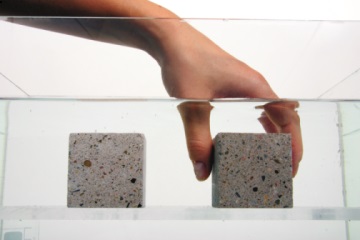 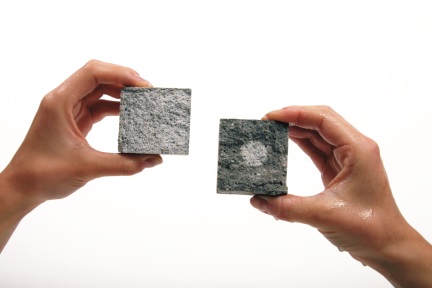 TestA test specimen hydrophobized with Protectosil® BHN (on the left in both photos) and an untreated specimen (on the right in both photos) were dried for 2 weeks and then submerged in water for 3 to 12 hours. After only 3 hours the untreated specimen was completely penetrated by water, except for a small core area. The stone protected with Protectosil® BHN showed no water penetration.Further information on building protection with Protectosil® is available at www.protectosil.com
Learn more about silanes in building protection at our stand, 415, in Hall A 1 at BAU in Munich between January 16 and 21, 2017.Company information Evonik, the creative industrial group from Germany, is one of the world leaders in specialty chemicals, operating in the Nutrition & Care, Resource Efficiency and Performance Materials segments. The company benefits from its innovative prowess and integrated technology platforms. In 2015 more than 33,500 employees generated sales of around €13.5 billion and an operating profit (adjusted EBITDA) of about €2.47 billion.About Resource EfficiencyThe Resource Efficiency segment is led by Evonik Resource Efficiency GmbH and supplies high performance materials for environmentally friendly as well as energy-efficient systems to the automotive, paints & coatings, adhesives, construction, and many other industries. This segment employed about 8,600 employees, and generated sales of around €4.3 billion in 2015.DisclaimerIn so far as forecasts or expectations are expressed in this press release or where our statements concern the future, these forecasts, expectations or statements may involve known or unknown risks and uncertainties. Actual results or developments may vary, depending on changes in the operating environment. Neither Evonik Industries AG nor its group companies assume an obligation to update the forecasts, expectations or statements contained in this release.December 7, 2016Contact specialized press
Beate AdamsCommunications Business Line Silanes Phone +49 6181 59-13628Fax +49 6181 59-713628beate.adams@evonik.com